West Deptford High School PTO would like to welcome you to the 2022-2023 school year.  We extend an invitation to all parents to attend our meetings and get involved.  Without parent participation, we will not be able to provide these great activities for the students.  Our meetings begin at 6:30 p.m. in the WDHS Media Center.  Our first meeting is on September 21, 2022.  Additional meetings are on October 12th, November 9th, and January 18th, 2023.  To provide these events for the students, we will be running a few fundraisers, our first big fundraising event will be the West Deptford Holiday Bazaar and Vendor event co-sponsored with the WDHS Choir Parents.  Also, throughout the year, we will have several Pat’s Pizza Nights.  We are relying on our parents to help support these events. We are also looking for new PTO BOARD MEMBERS, please come and support us.  Without new underclassman board members this year, there is a high possibility that this could be the last year for the High School PTO and with that, we will lose the projects that they support as well.We encourage you to support and participate in your PTO by joining for a nominal membership fee of $10.00.  Membership in the PTO does not require attendance at PTO meetings or events, although all are welcome to attend.  Please return the bottom portion of this page, along with your membership fee, to school with your child.  Checks should be made payable to WDHS PTO.  If possible, please send your completed membership and ticket purchase forms with your child during the first week of school and drop them off at the main office.  Please feel free to contact any of the Board Members with any questions.  Thank you in advance for your continued support.  President:  Karen Moser – themosers3@msn.com		Vice President:  	Secretary:  Terri Bergin – terribergin@verizon.net		Treasurer: ----------------------------------------------------------------------------------------------------------------------------------------------------------------Return this portion with your payment - PTO MEMBERSHIP STUDENT NAME: ___________________________________________________________________________________TEACHER NAME/HOMEROOM #: _______________________________________________ GRADE: ________________PARENT NAME: ____________________________________________________________________________________PHONE: _____________________________ PARENT E-MAIL: _______________________________________________CASH/CHECK # ____________________________    -   Please put your child’s name in memo section on check.YOU CAN MAKE A DIFFERENCE! WEST DEPTFORD HIGH SCHOOL 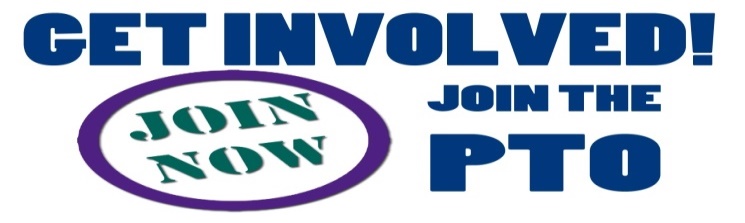 The PTO works to raise funds for several projects throughout the year - refreshments for Homecoming, Project Graduation, and scholarships for deserving graduates.  For your senior child to be eligible for a PTO Scholarship, membership of the parent or guardian is required (membership fee having been paid).  We also donate and help WDHS Clubs and Organizations as well as coordinate the Teacher Appreciation Breakfast.      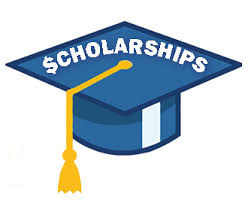 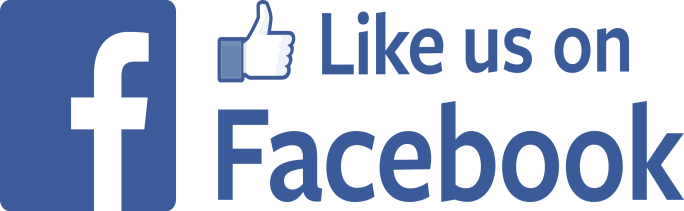 Meeting dates, minutes and upcoming events will be posted on the school website calendar and posted on our Facebook page:  West Deptford High School PTO.  All upcoming events will be included in Dr. Gismondi’s/Mrs. Clark’s Friday Eagle Newsletters. It is a great opportunity for you to volunteer as well as keep informed as to what is going on in our school.      